HR100a
Appointment (for faculty & department use)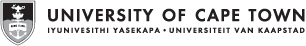 Please note:This Microsoft Word version of the HR100a form is no longer in use. It has been revised and converted to a fillable PDF form with form fields to facilitate completion and subsequent data capture, see: HR100a - Appointment (for faculty & department use) . Note: This writable PDF form must first be downloaded to your computer (right-click and Save link as), before it can be completed using  Adobe Acrobat Reader.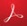 